LENGUAJE UNIDAD 2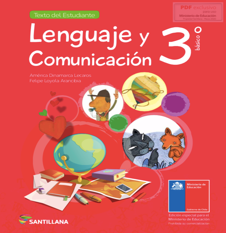 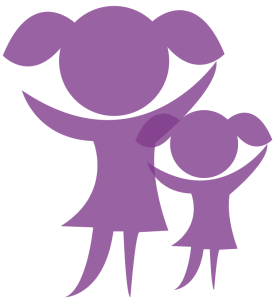 Tercero Básico ASemana del 04 al 15 de MayoLENGUAJE UNIDAD 2Tercero Básico ASemana del 04 al 15 de MayoLENGUAJE UNIDAD 2Tercero Básico ASemana del 04 al 15 de MayoLENGUAJE UNIDAD 2Tercero Básico ASemana del 04 al 15 de MayoLibro TemaPáginasDesdeModo de Trabajo¿Qué sé al comenzar?50Video llamadaPáginawebLectura N.156Video llamadaPáginawebLectura N.258Video llamadaPáginawebLectura N.359Video llamadaPáginawebLectura N.460Video llamadaPáginawebDécalogo para fomentar la lecturaVideo llamadaPáginawebActividades62,63,64 y 65Video llamadaPáginawebLectura Personal84 y 85Podcat